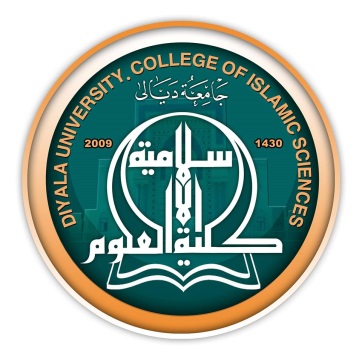 السيرة الذاتية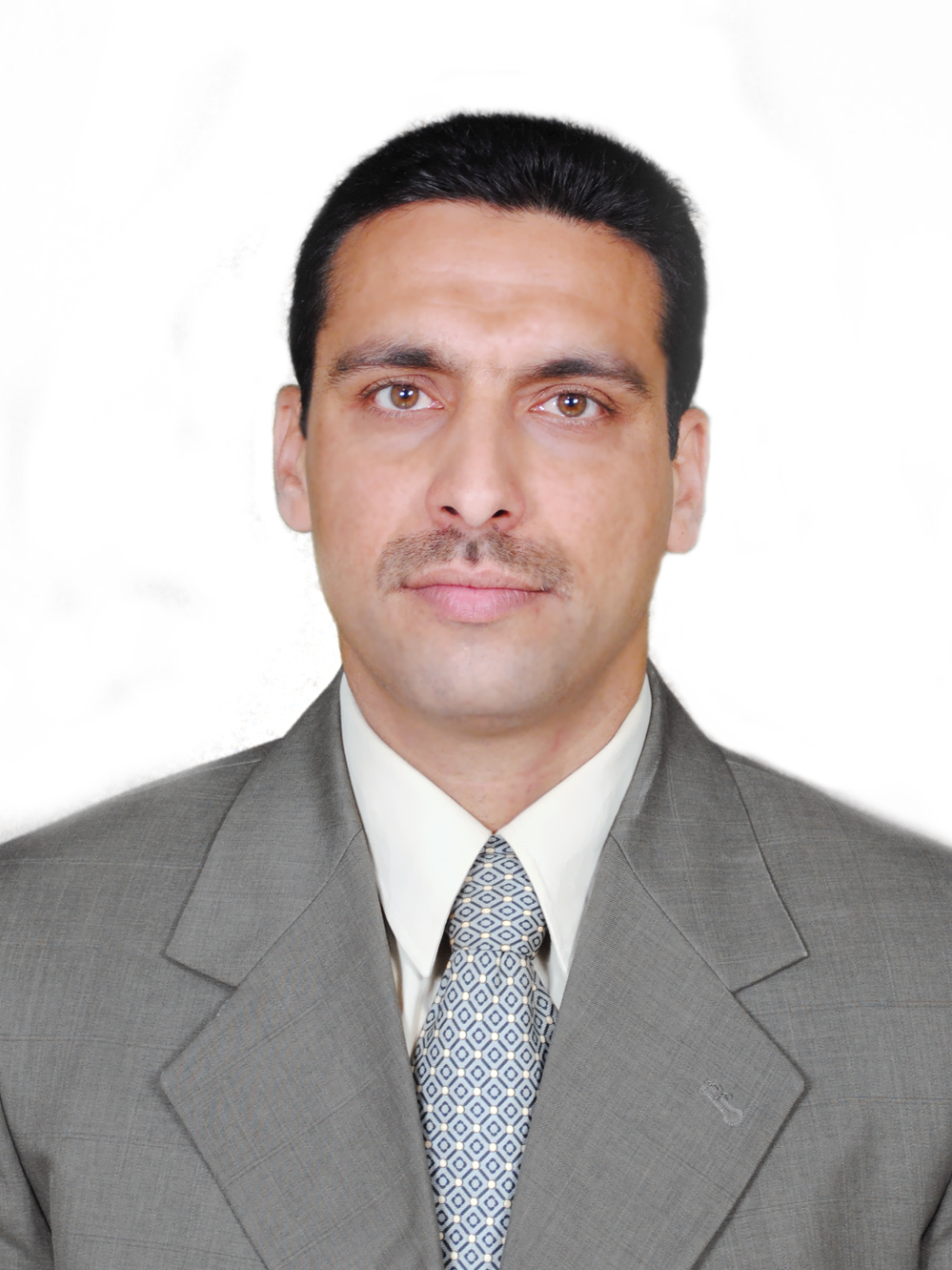 - الاسم الرباعي:مشتاق ناظم نجم خليل الطويراني- تاريخ الولادة:29/2/1976- الشهادة:  الدكتوراه                                         - التخصص العام: أصول الدين   التخصص الدقيق: العقيدة الاسلامية- اللقب العلمي:   استاذ  دكتور  - عدد سنوات الخدمة في التعليم العالي: ( 14 ) سنة- عدد سنوات الخدمة خارج التعليم العالي: لا يوجد- البريد الالكتروني:  ( dr.mushtaqnadum@islamic.uodiyala.edu.iq )- الجهة المانحة للشهادة البكلوريوس:   الجامعة الإسلامية /بغداد - تاريخ منح الشهادة: 2001- الجهة المانحة لشهادة الماجستير:  الجامعة الإسلامية /بغداد  - تاريخ منح الشهادة: 2003 - الجهة المانحة لشهادة الدكتوراه: الجامعة العراقية /بغداد   -  تاريخ منح الشهادة: 2010- عنوان رسالة الماجستير: 1- الولاء والبراء في المنظور الاسلامي .                       2- السياسة العسكرية في الفتوحات الاسلامية في عصر الخلافة الراشدة.- عنوان اطروحة الدكتوراه:سورة مريم دراسة عقائدية .- الوظائف التي شغلها :الجامعات او المعاهد التي درس فيهاالمواضيع الدراسية التي قام بتدريسهاالمواضيع الدراسية التي قام بتطويرها او ساهم في تطويرهاالإشراف على الرسائل والاطاريحالمؤتمرات والندوات العلمية والورش التي شارك فيها.الدورات التي شارك بها والتي أقامهاالمشروعات البحثية فى مجال التخصص لخدمة المجتمع أو تطوير التعليم .المجلات العلمية و مجلات (impact factors) التي قام بالنشر فيهاعضوية الهيئات والجمعيات العلمية المحلية والدولية .إبداعات او نشاطات حصل فيها على (جوائز/ شهادات تقديرية/كتب شكر)التاليف والترجمةاللغات التي يجيدها1-2-3-   -  مساهمات في خدمة المجتمع1.2.نشاطات اخرى.تالوظيفةمكان العملالفترة من – الى1تدريسي قسم اللغة العربية / التربية الاصمعي2006-20092تدريسي قسم علوم القرآن / التربية للعلوم الانسانية2010- 20123مقرر قسمقسم علوم القرآن / التربية للعلوم الانسانية2012 –20164تدريسيقسم علوم القرآن / العلوم الاسلامية20165رئيس قسم علوم القران والتربية الاسلاميةقسم علوم القرآن / العلوم الاسلامية2017 - 20186تدريسيقسم علوم القران / العلوم الاسلامية2018 الى الانتالجهة (الجامعة (الكلية)/ المعهد)الفترة من – الىملاحظات1ديالى / كلية التربية الاصمعي / قسم اللغة العربية2006-20092ديالى / كلية التربية للعلوم الإنسانية / قسم علوم القرآن2010- 20163ديالى / كلية العلوم الإسلامية / قسم علوم القرآن2016 – ولحد الانتالجامعةالكليةالقسمالمادةالسنة الدراسية1ديالىكلية التربية الاصمعياللغة العربيةحقوق الانسان والديمقراطية2006-20072===النظم الاسلامية2007- 20083===تحليل النص القرآني2008- 20094ديالىكلية التربية للعلوم الإنسانيةعلوم القرآن والتربية الاسلاميةعلم المنطق2009- 20105===منهج البحث والمكتبة2010-20116===العقيدة الإسلامية2011-20127===علم الاديان المقارن2012-20138ديالىكلية العلوم الاسلاميةقسم علوم القرآن والتربية الاسلاميةتالجامعةالكليةالقسمالمادةالسنة الدراسية1لايوجد2لايوجد3لايوجد4لايوجدتالجامعةالكليةالقسمعنوان الرسالة او الاطروحةالسنة الدراسية1 لا يوجد2 لا يوجد3 لا يوجد4 لا يوجدتالعنوانمكان الانعقادنوع المشاركة(بحث- حضور)السنة 1الاسلام مفهوم ايماني وبناء حضاريالجامعة العراقيةبحث ( عذاب القبر بين النفي والاثبات20092وحدة نصرة خاتم الأنبياء والمرسلين الجامعة العراقيةبحث ( نصرة الأمين بخلقه العظيم)20103مؤتمر الإعجاز القرآني الثالث جامعة ديالى / كلية التربية الأساسية بحث( الاعجاز القرآني واثره في هداية البشر)20114المؤتمر العلمي السابع لكلية التربية للعلوم الإنسانيةجامعة ديالى / كلية التربية للعلوم الإنسانيةعضو لجنة و بحث (اشكالية المفاهيم في العلاقات المعاصرة بين الاديان )20125المؤتمر العلمي الاول لكلية العلوم الاسلامية-ديالىجامعة ديالى – كلية العلوم الاسلاميةاساليبالردالقرآنيعلىالعقائدالمخالفة20136المؤتمر الدولي لكلية ابن رشد - جامعة بغدادجامعة بغداد- كلية التربية للعلوم الاسلامية – ابن رشدالاموال التوقيفية واثرها في تنمية العملية التربوية والتعليمية في مؤسسات التعليم العالي20147مؤتمر جامعة واسطجامعة واسط – كلية التربية للعلوم الانسانيةالمظاهر الاعلامية للثورة الحسينية ودورها في تنمية القيم التربوية للمجتمع2014تعنوان الدورة مكان الانعقادالسنةتعنوان البحثمحل النشرالسنةتاسم المجلةالدولةعنوان البحثالعدد الذي نشر فيهالسنة1مجلة ديالى للبحوث الإنسانيةالعراقافتراق المعتزلة في عذاب القبر5120112مجلة كلية الآدابالعراقعقيدة البرزخ بين الكتب السماوية 9720113مجلة ديالى للبحوث الإنسانيةالعراقاشكالية المفاهيم في العلاقات المعاصرة بين الاديانوقائع مؤتمر20124مجلة كلية الآدابالعراقالوجوب العقلي على الله عز وجل بين المتكلمين 10020125مجلة ديالى للبحوث الإنسانيةالعراقالعقيدة واثرها في النفس5820116مجلة اشنونا للدراسات الانسانيةالعراقالشفاعة بين الديانتين الاسلامية والنصرانية دراسة عقدية مقارنة220167مجلة ديالى للبحوث الإنسانيةالعراقالمصطلحات الفلسفية الكلامية عند الامام أبي علي الجبائي7820168مجلة الاستاذالعراقالمصطلحات الكلامية عند الامام البيهقي2252018تاسم الهيئةمحلية /دوليةتاريخ الانتسابمازال عضوا/ انتهاء العضويةملاحظات1المكتبة الافتراضية العلمية العراقية محلية2012عضواً2مجلة ديالى للبحوث الانسانيةمحلية2016عضواًت نوع الإبداع او النشاطما حصل عليه(جائزة/شهادة تقديرة/ كتاب شكر)الجهة المانحةعنوان النشاط او الإبداعالسنة1بحث في ندوةشهادة تقديريةالجامعة العراقيةعذاب القبر بين النفي والاثبات20092بحث في ندوةشكر وتقديرالجامعة العراقية نصرة الأمين بخلقه العظيم20103الجهود العلميةشكر وتقديركلية التربية للعلوم الإنسانيةاقامة الندوات والمؤتمرات20104الجهود العلميةشكروتقديرجامعة ديالىالجهود المبذولة في الكلية20105مؤتمر الإعجاز القرآني الثالث شهادة تقديريةجامعة ديالى / كلية التربية الأساسية مشاركة في بحث20116الجهودالعلميةشكروتقديرجامعةديالىالجهودالمبذولةفيالكلية20127عضو لجنة وبحث في المؤتمر السابعشهادة تقديريةجامعة ديالى / كلية التربية للعلوم الإنسانيةمشاركة في بحث20128بحثفيندوةشكروتقديركلية العلوم الاسلامية - ديالىمشاركة في بحث20139الجهود العلميةشكر وتقديركلية التربية للعلوم الإنسانيةمحاضرة الداتاشو201310الجهود العلميةشكر وتقديركلية التربية للعلوم الإنسانيةتنظيم الاستحقاق المالي201411الجهود العلميةشكر وتقديركلية التربية للعلوم الإنسانيةانجاز الاعمال الموكلة اليهم201412اللجان الامتحانيةشكر وتقديرجامعة ديالىانجاز الاعمال الموكلة اليهم201413اللجان الامتحانيةشكر وتقديرجامعة ديالىانجاز الاعمال الموكلة اليهم201514الجهود المتميزةشكر وتقديركلية العلوم الإسلاميةانجاز الاعمال الموكلة اليهم201515المؤتمرالعلمي الخامس شكر وتقديرمركز الدراسات التخصصية بين الحوزة والجامعةمشاركة في بحث201516جامعة بغداد شكر وتقديركلية التربية للعلوم الانسانية / ابن رشدمناقشة دكتوراه2015جامعة بغداد شكر وتقديركلية التربية للعلوم الانسانية / ابن رشدمناقشة دكتوراه2016اللجان الامتحانيةشكر وتقديرجامعة ديالىانجاز الاعمال الموكلة اليهم2016الجهود المتميزةشكر وتقديركلية التربية للعلوم الانسانيةانجاز الاعمال الموكلة اليهم2016تعنوان الكتاباسم دار النشرسنة النشرعدد الطبعاتمنهجية / غير منهجية